祁门县“天品国香”祁门红茶清洁化加工及4.5万亩有机茶种植基地建设项目竣工环境保护验收监测报告表建设单位：安徽省祁门红茶发展有限公司编制单位：黄山安琪尔环境检测有限公司2019年11月建设单位法人代表:王昶项目负责人:饶小辉建设单位  安徽省祁门红茶        编制单位  黄山安琪尔环境发展有限公司                   检测有限公司      （盖章)                            （盖章）电话:0559-2210885             电话:0559-2531668传真: --                      传真:0559-2531668邮编: 245600                  邮编: 245000地址: 黄山市祁门县镇          地址:黄山市屯溪区黄口青山五里牌                      塘G区综合楼4楼表一 建设项目基本情况续表一表二续表二续表二续表二续表二续表二续表二续表二续表二续表二表三续表三表四续表四续表四续表四续表四表五表五表六续表五续表五续表五表六表七续表七续表七续表七表八续表八续表八建设项目竣工环境保护“三同时”验收登记表填表单位（盖章）：安徽省祁门红茶发展有限公司                             填表人（签字）：                                 项目经办人（签字）：注：1、排放增减量：（+）表示增加，（-）表示减少。2、(12)=(6)-(8)-(11)，（9）= (4)-(5)-(8)- (11) +（1）。3、计量单位：废水排放量——万吨/年；废气排放量——万标立方米/年；工业固体废物排放量——万吨/年；水污染物排放浓度——毫克/升建设项目名称祁门县“天品国香”祁门红茶清洁化加工及4.5万亩有机茶种植基地建设项目祁门县“天品国香”祁门红茶清洁化加工及4.5万亩有机茶种植基地建设项目祁门县“天品国香”祁门红茶清洁化加工及4.5万亩有机茶种植基地建设项目祁门县“天品国香”祁门红茶清洁化加工及4.5万亩有机茶种植基地建设项目祁门县“天品国香”祁门红茶清洁化加工及4.5万亩有机茶种植基地建设项目祁门县“天品国香”祁门红茶清洁化加工及4.5万亩有机茶种植基地建设项目建设单位名称安徽省祁门红茶发展有限公司安徽省祁门红茶发展有限公司安徽省祁门红茶发展有限公司安徽省祁门红茶发展有限公司安徽省祁门红茶发展有限公司安徽省祁门红茶发展有限公司建设项目性质新建  改扩建  技改  迁建新建  改扩建  技改  迁建新建  改扩建  技改  迁建新建  改扩建  技改  迁建新建  改扩建  技改  迁建新建  改扩建  技改  迁建建设地点黄山市祁门县镇五里牌  黄山市祁门县镇五里牌  黄山市祁门县镇五里牌  黄山市祁门县镇五里牌  黄山市祁门县镇五里牌  黄山市祁门县镇五里牌  主要产品名称茶叶茶叶茶叶茶叶茶叶茶叶设计生产能力红茶5000吨红茶5000吨红茶5000吨红茶5000吨红茶5000吨红茶5000吨实际生产能力红茶5000吨红茶5000吨红茶5000吨红茶5000吨红茶5000吨红茶5000吨建设项目环评时间2011年9月开工建设时间开工建设时间2014年1月2014年1月2014年1月调试时间2017年1-3月验收现场监测时间验收现场监测时间2019年10月16-17日2019年10月16-17日2019年10月16-17日环评报告表审批部门祁门县环境保护局环评报告表编制单位环评报告表编制单位安徽省科学技术咨询中心安徽省科学技术咨询中心安徽省科学技术咨询中心环保设施设计单位衡州市家瑞环保科技有限公司环保设施施工单位环保设施施工单位衡州市家瑞环保科技有限公司衡州市家瑞环保科技有限公司衡州市家瑞环保科技有限公司投资总概算（万元）21080.26环保投资总概算4545比例0.21%实际总概算（万元）20000环保投资9090比例0.45%验收监测依据1.《中华人民共和国环境影响评价法》2.国务院 第682号令《国务院关于修改〈建设项目环境保护管理条例〉的决定》3.国环规环评[2017]4号关于发布《建设项目竣工环境保护验收暂行办法》的公告4.国家生态环境部 公告 [2018] 第9号关于发布《建设项目竣工环境保护验收技术指南污染影响类》5.中国环境监测总站 验字[2005]188号 《关于加强建设项目竣工环境保护验收监测工作污染事故防范环境管理检查工作的通知》6.原环境保护部·环发[2012]77号《关于进一步加强环境影响评价管理防范环境风险的通知》7.该公司祁门县“天品国香”祁门红茶清洁化加工及4.5万亩有机茶种植基地建设项目环境影响报告表及祁门县环境保护局环境影响报告表的批复祁环建字 [2011] 114号。1.《中华人民共和国环境影响评价法》2.国务院 第682号令《国务院关于修改〈建设项目环境保护管理条例〉的决定》3.国环规环评[2017]4号关于发布《建设项目竣工环境保护验收暂行办法》的公告4.国家生态环境部 公告 [2018] 第9号关于发布《建设项目竣工环境保护验收技术指南污染影响类》5.中国环境监测总站 验字[2005]188号 《关于加强建设项目竣工环境保护验收监测工作污染事故防范环境管理检查工作的通知》6.原环境保护部·环发[2012]77号《关于进一步加强环境影响评价管理防范环境风险的通知》7.该公司祁门县“天品国香”祁门红茶清洁化加工及4.5万亩有机茶种植基地建设项目环境影响报告表及祁门县环境保护局环境影响报告表的批复祁环建字 [2011] 114号。1.《中华人民共和国环境影响评价法》2.国务院 第682号令《国务院关于修改〈建设项目环境保护管理条例〉的决定》3.国环规环评[2017]4号关于发布《建设项目竣工环境保护验收暂行办法》的公告4.国家生态环境部 公告 [2018] 第9号关于发布《建设项目竣工环境保护验收技术指南污染影响类》5.中国环境监测总站 验字[2005]188号 《关于加强建设项目竣工环境保护验收监测工作污染事故防范环境管理检查工作的通知》6.原环境保护部·环发[2012]77号《关于进一步加强环境影响评价管理防范环境风险的通知》7.该公司祁门县“天品国香”祁门红茶清洁化加工及4.5万亩有机茶种植基地建设项目环境影响报告表及祁门县环境保护局环境影响报告表的批复祁环建字 [2011] 114号。1.《中华人民共和国环境影响评价法》2.国务院 第682号令《国务院关于修改〈建设项目环境保护管理条例〉的决定》3.国环规环评[2017]4号关于发布《建设项目竣工环境保护验收暂行办法》的公告4.国家生态环境部 公告 [2018] 第9号关于发布《建设项目竣工环境保护验收技术指南污染影响类》5.中国环境监测总站 验字[2005]188号 《关于加强建设项目竣工环境保护验收监测工作污染事故防范环境管理检查工作的通知》6.原环境保护部·环发[2012]77号《关于进一步加强环境影响评价管理防范环境风险的通知》7.该公司祁门县“天品国香”祁门红茶清洁化加工及4.5万亩有机茶种植基地建设项目环境影响报告表及祁门县环境保护局环境影响报告表的批复祁环建字 [2011] 114号。1.《中华人民共和国环境影响评价法》2.国务院 第682号令《国务院关于修改〈建设项目环境保护管理条例〉的决定》3.国环规环评[2017]4号关于发布《建设项目竣工环境保护验收暂行办法》的公告4.国家生态环境部 公告 [2018] 第9号关于发布《建设项目竣工环境保护验收技术指南污染影响类》5.中国环境监测总站 验字[2005]188号 《关于加强建设项目竣工环境保护验收监测工作污染事故防范环境管理检查工作的通知》6.原环境保护部·环发[2012]77号《关于进一步加强环境影响评价管理防范环境风险的通知》7.该公司祁门县“天品国香”祁门红茶清洁化加工及4.5万亩有机茶种植基地建设项目环境影响报告表及祁门县环境保护局环境影响报告表的批复祁环建字 [2011] 114号。1.《中华人民共和国环境影响评价法》2.国务院 第682号令《国务院关于修改〈建设项目环境保护管理条例〉的决定》3.国环规环评[2017]4号关于发布《建设项目竣工环境保护验收暂行办法》的公告4.国家生态环境部 公告 [2018] 第9号关于发布《建设项目竣工环境保护验收技术指南污染影响类》5.中国环境监测总站 验字[2005]188号 《关于加强建设项目竣工环境保护验收监测工作污染事故防范环境管理检查工作的通知》6.原环境保护部·环发[2012]77号《关于进一步加强环境影响评价管理防范环境风险的通知》7.该公司祁门县“天品国香”祁门红茶清洁化加工及4.5万亩有机茶种植基地建设项目环境影响报告表及祁门县环境保护局环境影响报告表的批复祁环建字 [2011] 114号。验收监测评价标准、标号、级别、限值1.废水 《污水综合排放标准》（GB8978-1996）表4中三级标准要求。2.噪声噪声执行《工业企业厂界环境噪声排放标准》（GB12348-2008）中3类标准。3.固废固体废弃物执行《一般工业固体废物贮存、处置场污染控制标准》（GB18599-2001）及修改单的规定要求。4.标准限值见表1-1表1-1 标准限值工程建设内容：1.地理位置、工程内容及规模安徽省祁门红茶发展有限公司祁门县“天品国香”祁门红茶清洁化加工及4.5万亩有机茶种植基地建设项目,位于黄山市祁门县镇五里牌。项目北侧紧邻慈张公路，西侧为加油站，南侧为金东河，东侧为河溪。项目周边概况详见下图1-1。本项目环评设计占地面积为80亩，主要建设内容为生产车间、红茶初精制车间，绿茶粗精制车间、包装车间、仓库、综合办公楼、试验车间、实验研究小楼、配套工程。项目总产能为年产量红茶5000吨。项目设计总投资21080.26万元，其中环保投资45万元。项目实际占地面积为80亩，主要建设内容为生产车间、红茶初精制车间，绿茶粗精制车间、包装车间、综合办公楼、实验研究小楼、配套工程。经环境审批部门和企业核实，本项目为新建项目。4.5万亩有机茶种植基地在全县，主要产茶乡镇如柏溪乡、凫峰镇、平里镇、塔坊乡、历口镇，古溪乡、若坑乡、祁红乡、祁山镇、金字牌镇等十几个乡镇。项目总产能为年产量红茶3000吨。项目总投资20000万元，其中环保投资90万元。公司现有员工150人。全年工作300天，8小时工作制。2011年9月，安徽发展有限公司委托安徽省科学技术咨询中心，完成安徽省祁门红茶发展有限公司祁门县“天品国香”祁门红茶清洁化加工及4.5万亩有机茶种植基地建设项目环境影响报告表。2011年10月17日，祁门县环境保护局对该环境影响报告表进行了批复（祁环建字 [2011] 114号）。该企业原名黄山市凫绿有机茶业有限公司，现更名为安徽省祁门红茶发展有限公司。本项目于2017年1月-3月调试阶段。2019年10月16日-17日，由黄山安琪尔环境检测有限公司进行水、气、声、固废等现场监测。2、验收范围本次验收范围为厂区整体验收，主要包括：生产车间、红茶初精制车间，绿茶粗精制车间、包装车间、综合办公楼、实验研究小楼、配套工程。本项目环评与实际建设内容见表2-1，主要环评与实际生产设备清单见表2-2，环评与实际产品情况见表2-3，环评与实际环保投资估算一览表2-4。图1-1项目周边概况示意图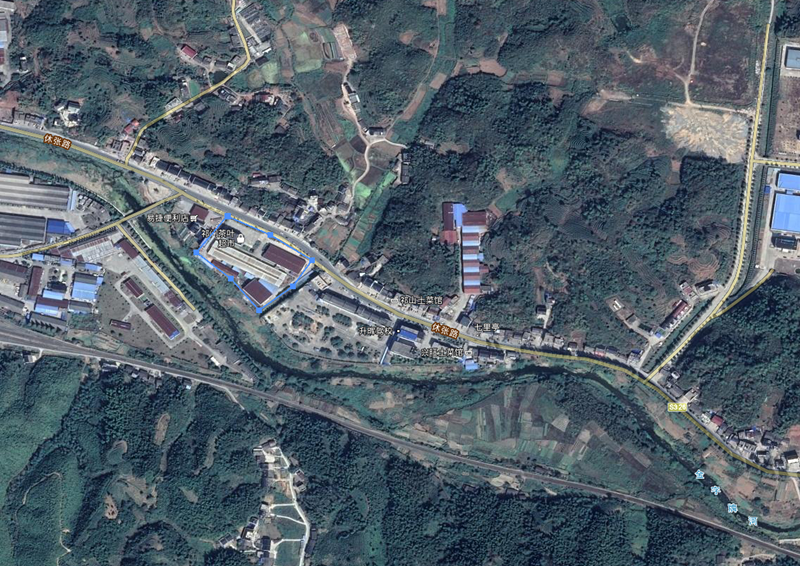 表2-1设计工程建设内容与实际建设工程内容对照表表2-1设计工程建设内容与实际建设工程内容对照表（续）表2-2 主要生产设备一览表根据调查，萎凋槽、发酵室、解筷机、烘干机、茶叶提香机、匀堆机、自动包装机、茶叶冷藏设备为黄山市凫绿有机茶业有限公司（现已更名为安徽省祁门红茶发展有限公司）的原有的设备，现已淘汰。表2-2主要生产设备一览表（续）表2-2主要生产设备一览表（续）根据调查，链斗输送机（DT5）属于辅助设备，仅提高了工作效率，不影响产能，对污染物产排量无影响。产品一览表见表2-3 表2-3   产品一览表根据调查，目前该企业对产品仅进行小罐包装，故日包装量较环评设计量少。环评与实际环保投资估算一览表见表2-4表2-4 环评与实际环保投资估算一览表2-1主要工艺流程及产物环节2-1环评设计工艺流程及产污节点图图2-1环评设计红茶工艺流程及产污节点图2-2实际红茶工艺流程及产污节点图图2-2实际红茶工艺流程及产污节点图主要污染源、污染物处理和排放（附处理流程示意图，标出废水、废气、监测噪声点位）1.废水根据调查，项目生产过程中无废水产生，主要废水为职工办公、生活污水，废水经化粪池收集后进入地埋式污水处理设施理，处理后排入祁门县市政污水管网。生活污水处理流程示意图及检测点位如图3-1。图3-1生活污水处理流程示意图及检测点位图2.废气根据调查，项目废气主要为茶叶粉尘，通过除尘器收集茶叶粉尘，茶叶粉尘无组织排放，加强车间通风。无组织废气检测点位如图3-2。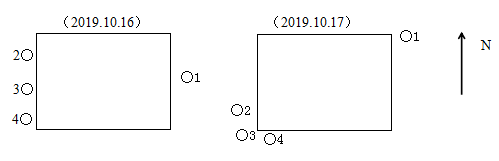 图3-2无组织废气检测点位图3.噪声根据调查，项目噪声源主要为设备运行产生的噪声，设备噪声距离衰减、建筑隔音、减震处理。项目位置及周边概况噪声监测布点见图3-3。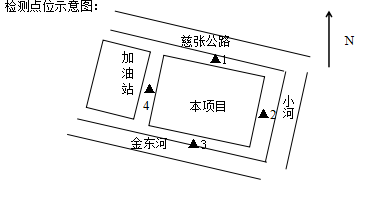 4.固体废物监测根据调查，项目运营期固体废物主要为一般固体废弃物和生活垃圾。一般固体废弃物主要为茶叶渣、不合格品及废包装材料。茶叶渣日产生量约为0.3t,不合格品日产生量约为0.02t,废包装材料日产生量约为0.2t。生活垃圾日产量为0.02t/d。不合格品返回生产线,茶叶渣、生活垃圾、废包装材料分类收集，交由祁门县城市管理行政执法局统一清运处理。噪声项目施工通过优选低噪设备，加强设备维护，减少夜间和中午时段的施工等措施，可大大降低本项目施工噪声对周边环境的影响。施工噪声随着施工的结束而结束，对周围环境的影响为暂时性、局部性和间歇性的影响。1.摘录“环评批复”如下：安徽省祁门红茶发展有限公司：你单位报来祁门县“天品国香”祁门红茶清洁化加工及4.5万亩有机茶种植基地建设项目《环境影响报告表》收悉。经我局研究,提出如下批复意见：1、本项目位于祁门县五里牌,属祁门县龙门坦工业园区。项目占地面积5333平方米(80亩),总投资21080.26万，其中环保投资45万元。本项目符合国家产业政策,同意本项目建设。2、本项目应按照环境影响报告表中提出的各项污染防治措施和建议、认真落实“三同时”。3、本项目排水应实行“雨污分流”。生产过程中无工艺废水产生和排放；生活污水在污水管网衔接好之前,要经厂区地埋式污水处理设施处理,达到《污水综合排放标准》(GB8978-1996)表4中的一级标准后排放。在污水管网衔接好之后,生活污水可以直接进入县污水处理厂进行处理。4、大气污染物主要为热风炉产生的烟气。热风炉采用新柴作为燃料,项目应采取旋风除尘器进行除尘处理,通过20米高排气筒排放,执行《锅炉废气污染物排放标准》(GB13271-2001)最高允许排放浓度Ⅱ时段二级标准。废气排放执行《大气污染物综合排放标准》(GB16297-1996)表2二级标准。5、本项目高噪音生产设备较多,建设单位必须采取基础减振、消音措施,确保生产噪声达标推放。施工期噪声执行《建筑施工场界噪声限值》(GB12523-90)规定限值；营运期厂界噪声杋行《工业企业厂界环境噪声排放标准》(GB12348-2008)中3类标准。6,固体废弃物主要是生活垃圾和生产过程中产生的茶梗,茶末。生活垃圾分类收集后,由环卫部门统一外运处理,茶梗、茶末 集中收集外售。7、有机茶园要以水土保持为中心,搞好总体设计,防治水土流失,减少对环境的影响。8、建立健全环境管理与监测机枃,制订并落实环境保护的规章制度和职责,确定专人负责环保工作,加强对污染治理设施的管理和维护,确保污染治理设施正常运行,污染物稳定达标排放。验收监测内容：根据《中华人民共和国环境保护法》（修订）（主席令9号）、《关于修改<建设项目环境保护管理条例>的决定》（国务院第682号）、《建设项目竣工环境保护验收技术指南污染影响类》，生态环境部办公厅[2018]9号，2011年10月17日；并结安徽省祁门红茶发展有限公司，祁门县“天品国香”祁门红茶清洁加工项目建设内容、环境影响评价报告表及批复，确定本项目竣工环境保护验收监测内容。1、废水监测在项目厂区总排口设1★采样点，监测项目为pH值、悬浮物、化学需氧量、氨氮、五日生化需氧量，调查排水量。监测频次为4次/天，共测2天。2、噪声监测在厂界四周界外1米处设4个监测点，昼夜各测1次，共测2天。3、废气监测在本项目上风向厂界设1个无组织废气监测点，检测项目为颗粒物，检测频次4次/周期，共测2周期。在本项目下风向厂界设3个无组织废气监测点，检测项目为颗粒物，检测频次4次/周期，共测2周期。4.固体废弃物本项目运营期固体废物主要为一般固体废弃物和生活垃圾。一般固体废弃物主要为茶叶渣、不合格品及废包装材料。茶叶渣日产生量约为0.3t,不合格品日产生量约为0.02t,废包装材料日产生量约为0.2t。生活垃圾日产量为0.02t/d。不合格品返回生产线,茶叶渣、生活垃圾、废包装材料分类收集，交由祁门县城市管理行政执法局统一清运处理。验收监测期间生产工况记录：验收期间，日平均生产量10t红茶，日耗水量约4.5吨，排水量约4吨。验收监测结果：黄山安琪尔环境检测有限公司于2019年10月16-17日对项目废水、废气及噪声进行了监测，监测结果如下：1．废水表7-1 废水监测结果单位（mg/L，pH值无量纲）验收监测期间，根据调查，主要废水为职工办公、生活污水，项目废水经化粪池收集后进入地埋式污水处理设施，处理后排入祁门县市政污水管网。根据检测结果，说明本项目废水检测指标pH值、悬浮物、化学需氧量、氨氮、五日生化需氧量均达到《污水综合排放标准》（GB8978-1996）表4中三级标准，氨氮在《污水综合排放标准》（GB8978-1996）表4中三级标准未设定限值，故不作评价。2．噪声表7-2 噪声监测结果及分析验收监测结果显示，项目东南侧、西南侧、西北侧侧噪声均满足《工业企业厂界环境噪声排放标准》（GB12348-2008）中3类标准。因厂界东北侧紧邻慈张公路，故在慈张公路路牙20cm处布设一个监测点位，监测结果显示，厂界东北侧受道路交通影响，故监测值大。垃圾日产量为0.02t/d。不合格品返回生产线,茶叶渣、生活垃圾、废包装材料分类收集，交由祁门县城市管理行政执法局统一清运处理。固体废弃物执行《一般工业固体废物贮存、处置场污染控制标准》（GB18599-2001）中相关标准。3.建议（1）加强对污染防治设施运行维护，制定岗位职责，明确人员，建立维护使用记录；对回收利用的固废做好记录台账，并全部妥善处置。（2）公司应加强对设备和生产的管理，确保生产正常，加强外排废水的监管力度，不得偷排漏排。（3）应增强环保意识，确保生产设备、环保设施正常运转。综上所述，本项目履行了环评和审批手续，落实“三同时”措施，验收期间，水、气、声达标排放，固体废物按规范要求安全处置，重视员工环保教育，管理体制和规章制度较为全面，验收监测期间各项污染治理设施能够做到达标排放，满足通过建设项目竣工环境保护验收的要求。安徽省祁门红茶发展有限公司二○一九年十一月建设项目项目名称项目名称项目名称祁门县“天品国香”祁门红茶清洁化加工及4.5万亩有机茶种植基地建设项目祁门县“天品国香”祁门红茶清洁化加工及4.5万亩有机茶种植基地建设项目祁门县“天品国香”祁门红茶清洁化加工及4.5万亩有机茶种植基地建设项目祁门县“天品国香”祁门红茶清洁化加工及4.5万亩有机茶种植基地建设项目祁门县“天品国香”祁门红茶清洁化加工及4.5万亩有机茶种植基地建设项目祁门县“天品国香”祁门红茶清洁化加工及4.5万亩有机茶种植基地建设项目祁门县“天品国香”祁门红茶清洁化加工及4.5万亩有机茶种植基地建设项目项目代码项目代码—建设地点建设地点黄山市祁门县镇五里牌  黄山市祁门县镇五里牌  黄山市祁门县镇五里牌  黄山市祁门县镇五里牌  建设项目行业类别行业类别行业类别精制茶加工（C1540）精制茶加工（C1540）精制茶加工（C1540）精制茶加工（C1540）精制茶加工（C1540）精制茶加工（C1540）精制茶加工（C1540）建设性质建设性质✔新建  □ 改扩建  □技术改造✔新建  □ 改扩建  □技术改造✔新建  □ 改扩建  □技术改造项目厂区中心经度/纬度项目厂区中心经度/纬度E：117.8N：29.9E：117.8N：29.9建设项目设计生产能力设计生产能力设计生产能力年产量5000吨年产量5000吨年产量5000吨年产量5000吨年产量5000吨年产量5000吨年产量5000吨实际生产能力实际生产能力年产量5000吨环评单位环评单位安徽省科学技术咨询中心安徽省科学技术咨询中心安徽省科学技术咨询中心安徽省科学技术咨询中心建设项目环评文件审批机关环评文件审批机关环评文件审批机关休宁县环境保护局休宁县环境保护局休宁县环境保护局休宁县环境保护局休宁县环境保护局休宁县环境保护局休宁县环境保护局审批文号审批文号休环字（2011）114号环评文件类型环评文件类型环境影响评价报告表环境影响评价报告表环境影响评价报告表环境影响评价报告表建设项目开工日期开工日期开工日期2014年1月2014年1月2014年1月2014年1月2014年1月2014年1月2014年1月竣工日期竣工日期2016年12月排污许可证申领时间排污许可证申领时间————建设项目环保设施设计单位环保设施设计单位环保设施设计单位衡州市家瑞环保科技有限公司衡州市家瑞环保科技有限公司衡州市家瑞环保科技有限公司衡州市家瑞环保科技有限公司衡州市家瑞环保科技有限公司衡州市家瑞环保科技有限公司衡州市家瑞环保科技有限公司环保设施施工单位环保设施施工单位衡州市家瑞环保科技有限公司本工程排污许可证编号本工程排污许可证编号————建设项目验收单位验收单位验收单位安徽省祁门红茶发展有限公司 安徽省祁门红茶发展有限公司 安徽省祁门红茶发展有限公司 安徽省祁门红茶发展有限公司 安徽省祁门红茶发展有限公司 安徽省祁门红茶发展有限公司 安徽省祁门红茶发展有限公司 环保设施监测单位环保设施监测单位黄山安琪尔环境检测有限公司验收监测时工况验收监测时工况日产量茶叶10吨日产量茶叶10吨日产量茶叶10吨日产量茶叶10吨建设项目投资总概算（万元）投资总概算（万元）投资总概算（万元）21080.2621080.2621080.2621080.2621080.2621080.2621080.26环保投资总概算（万元）环保投资总概算（万元）45所占比例（%）所占比例（%）0.21%0.21%0.21%0.21%建设项目实际总投资实际总投资实际总投资20000200002000020000200002000020000实际环保投资（万元）实际环保投资（万元）90所占比例（%）所占比例（%）0.45%0.45%0.45%0.45%建设项目废水治理（万元）废水治理（万元）废水治理（万元）20废气治理（万元）21噪声治理（万元）噪声治理（万元）噪声治理（万元）9固体废物治理（万元）固体废物治理（万元）5绿化及生态（万元）绿化及生态（万元）35其他（万元）其他（万元）-建设项目新增废水处理设施能力新增废水处理设施能力新增废水处理设施能力-------新增废气处理设施能力新增废气处理设施能力-年平均工作时年平均工作时2400个小时2400个小时2400个小时2400个小时运营单位运营单位运营单位运营单位安徽省祁门红茶发展有限公司 安徽省祁门红茶发展有限公司 安徽省祁门红茶发展有限公司 安徽省祁门红茶发展有限公司 安徽省祁门红茶发展有限公司 运营单位社会统一信用代码运营单位社会统一信用代码运营单位社会统一信用代码运营单位社会统一信用代码9134102467094684XW（1-1）验收时间验收时间2019年10月16-17日2019年10月16-17日2019年10月16-17日2019年10月16-17日污染物排放达标与总量控制（工建设项目详填）污染物排放达标与总量控制（工建设项目详填）污染物污染物原有排放量(1)本期工程实际排放浓度(2)本期工程允许排放浓度(3)本期工程允许排放浓度(3)本期工程产生量(4)本期工程自身削减量(5)本期工程自身削减量(5)本期工程实际排放量(6)本期工程核定排放总量(7)本期工程“以新带老”削减量(8)全厂实际排放总量(9)全厂核定排放总量(10)全厂核定排放总量(10)区域平衡替代削减量(11)区域平衡替代削减量(11)排放增减量(12)污染物排放达标与总量控制（工建设项目详填）污染物排放达标与总量控制（工建设项目详填）废水废水-0.12--0.12--0.120.12-0.12-----污染物排放达标与总量控制（工建设项目详填）污染物排放达标与总量控制（工建设项目详填）化学需氧量化学需氧量-77--9.24×10-6--9.24×10-69.24×10-6-9.24×10-6-----污染物排放达标与总量控制（工建设项目详填）污染物排放达标与总量控制（工建设项目详填）废气废气----------------污染物排放达标与总量控制（工建设项目详填）污染物排放达标与总量控制（工建设项目详填）烟尘烟尘----------------污染物排放达标与总量控制（工建设项目详填）污染物排放达标与总量控制（工建设项目详填）工业固体废物工业固体废物----0.16--0.160.16-0.16-----污染物排放达标与总量控制（工建设项目详填）污染物排放达标与总量控制（工建设项目详填）与项目有关的其他特征污染物污染物排放达标与总量控制（工建设项目详填）污染物排放达标与总量控制（工建设项目详填）与项目有关的其他特征污染物污染物排放达标与总量控制（工建设项目详填）污染物排放达标与总量控制（工建设项目详填）与项目有关的其他特征污染物